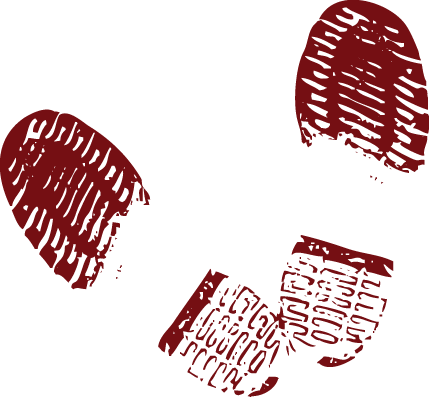 La rando’ du Sourireavec les Goyeurs de RetzA Machecoul dimanche 13 Mai 2012 de 8h à 14h – départ à l’Hippodrome des Chaumes Randonnée pour tous, organisée par le Groupe relais APF de GrandLieu, Machecoul, Loire-Atlantique Méridionale avec les Goyeurs de Retz, association des randonneurs de Machecoul.Des accompagnateurs seront présents avec des joëlettes qui permettent aux personnes en situation de handicap de faire la randonnée.Des parcours de 15 km (départ à 8h30)  - 10 Km (départ à 9h15)    6 km (départ à 9h30) sont proposés. Participation de 5 euros à régler sur place comprenant la rando, la collation et le verre de l’amitié.RDV suivant le parcours choisi. Pour le départ suivre les pancartes « hippodrome des Chaumes »Je m’inscris à la randonnée du 13 Mai 2012Coupon-réponse à renvoyer avant le vendredi 20 avril 2012Nom-Prénom	Adresse	CP : 	 Ville : 	Tel : 	 Portable 	Mail :	Nombre de personnes présentes	Besoin d’une Joëlette           oui     non    Choix du parcours :  15 km  	10km  	6 km La rando’ du Sourireavec les Goyeurs de RetzA Machecoul dimanche 13 Mai 2012 de 8h à 14h – départ à l’Hippodrome des Chaumes Randonnée pour tous, organisée par le Groupe relais APF de GrandLieu, Machecoul, Loire-Atlantique Méridionale avec les Goyeurs de Retz, association des randonneurs de Machecoul.Des accompagnateurs seront présents avec des joëlettes qui permettent aux personnes en situation de handicap de faire la randonnée.Des parcours de 15 km (départ à 8h30)  - 10 Km (départ à 9h15)    6 km (départ à 9h30) sont proposés. Participation de 5 euros à régler sur place comprenant la rando, la collation et le verre de l’amitié.RDV suivant le parcours choisi. Pour le départ suivre les pancartes « hippodrome des Chaumes »Je m’inscris à la randonnée du 13 Mai 2012Coupon-réponse à renvoyer avant le vendredi 20 avril 2012Nom-Prénom	Adresse	CP : 	 Ville : 	Tel : 	 Portable 	Mail :	Nombre de personnes présentes	Besoin d’une Joëlette           oui     non    Choix du parcours :  15 km   	10km  	6 km 